от 06.08.2014										№ 474 Об определении видов обязательных работ,выполняемых осужденными и объектов для отбывания осужденными обязательных работ В соответствии со ст. 49 Уголовного кодекса Российской Федерации и ст. 25 – 28 Уголовно-Исполнительного кодекса Российской Федерации определяющих порядок исполнения наказания в виде обязательных работ, городская Администрация постановляет:Определить виды обязательных работ и объекты, на которых они отбываются лицами, осужденными к обязательным работам, согласно приложению. Признать утратившим силу Постановление городской Администрации от 13.03.2007 № 37.Опубликовать настоящее Постановление в порядке, установленном Уставом МО «Город Мирный.Настоящее Постановление вступает в силу с момента его опубликования. Контроль исполнения настоящего Постановления возложить на 1-го Заместителя Главы Администрации по ЖКХ, имущественным и земельным отношениям С.В. Корнилова.Глава города                              		А.В. БасыровПриложение  к Постановлению городской Администрации от «__»_____________2014г. № _____Виды обязательных работ и объекты, на которых они отбываются лицами, осужденными к обязательным работам______________________________________________________________________АДМИНИСТРАЦИЯМУНИЦИПАЛЬНОГО ОБРАЗОВАНИЯ«Город Мирный»МИРНИНСКОГО РАЙОНАПОСТАНОВЛЕНИЕ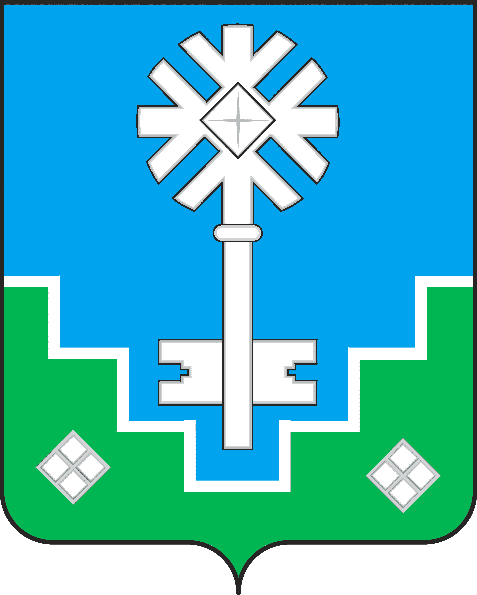 МИИРИНЭЙ ОРОЙУОНУН«Мииринэйкуорат»МУНИЦИПАЛЬНАЙ ТЭРИЛЛИИ ДЬАhАЛТАТАУУРААХ№ п/пОбъекты для отбывания осужденными обязательных работЮридический адресВиды обязательных работ1.ООО МПЖХ АК «АЛРОСА» (ОАО)Республика Саха (Якутия), г. Мирный, ул. Тихонова д. 9/1Зимняя уборка: подметание, уборка снега и снежно-ледяных образований и другие работы по очистке территории.Летняя уборка: подметание территории, сбор мусора и другие работы по уборке территории.Уборка подъездов: влажная уборка лестничных клеток, мытье окон, подметание и влажная уборка площадок перед входом в подъезд.Уборка производственных территорий.Благоустройство зон отдыха (облагораживание парковых зон).Ремонтные строительные работы: ремонт и покраска скамеек.Озеленение территории: высадка кустарников, деревьев, уход за зелеными насаждениями.Погрузочно-разгрузочные работы: разгрузка автомашин, погрузка на автомашины и другие. 2.ПТВС АК «АЛРОСА» (ОАО)Предприятие тепло-водоснабженияРеспублика Саха (Якутия), г. Мирный, ул. Ленина д. 14 «а»Зимняя уборка: подметание, уборка снега и снежно-ледяных образований и другие работы по очистке территории.Летняя уборка: подметание территории, сбор мусора и другие работы по уборке территории.Уборка подъездов: влажная уборка лестничных клеток, мытье окон, подметание и влажная уборка площадок перед входом в подъезд.Уборка производственных территорий.Благоустройство зон отдыха (облагораживание парковых зон).Ремонтные строительные работы: ремонт и покраска скамеек.Озеленение территории: высадка кустарников, деревьев, уход за зелеными насаждениями.Погрузочно-разгрузочные работы: разгрузка автомашин, погрузка на автомашины и другие. 3. МГОК АК «АЛРОСА» (ОАО)Мирнинский горно-обогатительный комбинатРеспублика Саха (Якутия),г. Мирный, пр. Молодежный, д.3Зимняя уборка: подметание, уборка снега и снежно-ледяных образований и другие работы по очистке территории.Летняя уборка: подметание территории, сбор мусора и другие работы по уборке территории.Уборка подъездов: влажная уборка лестничных клеток, мытье окон, подметание и влажная уборка площадок перед входом в подъезд.Уборка производственных территорий.Благоустройство зон отдыха (облагораживание парковых зон).Ремонтные строительные работы: ремонт и покраска скамеек.Озеленение территории: высадка кустарников, деревьев, уход за зелеными насаждениями.Погрузочно-разгрузочные работы: разгрузка автомашин, погрузка на автомашины и другие. 4. ООО «Россервис»Республика Саха (Якутия), г. Мирный, ул. Советская д. 21 «а», кв. 15Зимняя уборка: подметание, уборка снега и снежно-ледяных образований и другие работы по очистке территории.Летняя уборка: подметание территории, сбор мусора и другие работы по уборке территории.Уборка подъездов: влажная уборка лестничных клеток, мытье окон, подметание и влажная уборка площадок перед входом в подъезд.Уборка производственных территорий.Благоустройство зон отдыха (облагораживание парковых зон).Ремонтные строительные работы: ремонт и покраска скамеек.Озеленение территории: высадка кустарников, деревьев, уход за зелеными насаждениями.Погрузочно-разгрузочные работы: разгрузка автомашин, погрузка на автомашины и другие. 5.ООО «Артэль»Республика Саха (Якутия), г. Мирный, ул. Советская д. 21 «а», кв. 15Зимняя уборка: подметание, уборка снега и снежно-ледяных образований и другие работы по очистке территории.Летняя уборка: подметание территории, сбор мусора и другие работы по уборке территории.Уборка подъездов: влажная уборка лестничных клеток, мытье окон, подметание и влажная уборка площадок перед входом в подъезд.Уборка производственных территорий.Благоустройство зон отдыха (облагораживание парковых зон).Ремонтные строительные работы: ремонт и покраска скамеек.Озеленение территории: высадка кустарников, деревьев, уход за зелеными насаждениями.Погрузочно-разгрузочные работы: разгрузка автомашин, погрузка на автомашины и другие. 6.ЗЭС ОАО АК «Якутскэнерго» Западные электрические сетиРеспублика Саха (Якутия),г. Мирный, пр. Ленинградский, д.3Зимняя уборка: подметание, уборка снега и снежно-ледяных образований и другие работы по очистке территории.Летняя уборка: подметание территории, сбор мусора и другие работы по уборке территории.Уборка подъездов: влажная уборка лестничных клеток, мытье окон, подметание и влажная уборка площадок перед входом в подъезд.Уборка производственных территорий.Благоустройство зон отдыха (облагораживание парковых зон).Ремонтные строительные работы: ремонт и покраска скамеек.Озеленение территории: высадка кустарников, деревьев, уход за зелеными насаждениями.Погрузочно-разгрузочные работы: разгрузка автомашин, погрузка на автомашины и другие. 7.МУЗ «Мирнинская ЦРБ»Республика Саха (Якутия), г. Мирный, ул. Павлова, д.1Зимняя уборка: подметание, уборка снега и снежно-ледяных образований и другие работы по очистке территории.Летняя уборка: подметание территории, сбор мусора и другие работы по уборке территории.Уборка подъездов: влажная уборка лестничных клеток, мытье окон, подметание и влажная уборка площадок перед входом в подъезд.Уборка производственных территорий.Благоустройство зон отдыха (облагораживание парковых зон).Ремонтные строительные работы: ремонт и покраска скамеек.Озеленение территории: высадка кустарников, деревьев, уход за зелеными насаждениями.Погрузочно-разгрузочные работы: разгрузка автомашин, погрузка на автомашины и другие.8.Столовая № 5Республика Саха (Якутия), г. Мирный, ул. Звездная, д.10Зимняя уборка: подметание, уборка снега и снежно-ледяных образований и другие работы по очистке территории.Летняя уборка: подметание территории, сбор мусора и другие работы по уборке территории.Уборка подъездов: влажная уборка лестничных клеток, мытье окон, подметание и влажная уборка площадок перед входом в подъезд.Уборка производственных территорий.Благоустройство зон отдыха (облагораживание парковых зон).Ремонтные строительные работы: ремонт и покраска скамеек.Озеленение территории: высадка кустарников, деревьев, уход за зелеными насаждениями.Погрузочно-разгрузочные работы: разгрузка автомашин, погрузка на автомашины и другие.9. ООО «Айыллаана»Республика Саха (Якутия),          г. Мирный, ул. Советская, д. 19, кв. 14Зимняя уборка: подметание, уборка снега и снежно-ледяных образований и другие работы по очистке территории.Летняя уборка: подметание территории, сбор мусора и другие работы по уборке территории.Уборка подъездов: влажная уборка лестничных клеток, мытье окон, подметание и влажная уборка площадок перед входом в подъезд.Уборка производственных территорий.Благоустройство зон отдыха (облагораживание парковых зон).Ремонтные строительные работы: ремонт и покраска скамеек.Озеленение территории: высадка кустарников, деревьев, уход за зелеными насаждениями.Погрузочно-разгрузочные работы: разгрузка автомашин, погрузка на автомашины и другие.10.ООО «СтройБурКомплект»Республика Саха (Якутия),                  г. Мирный, ул. Тихонова, д. 29/3, оф. 35Зимняя уборка: подметание, уборка снега и снежно-ледяных образований и другие работы по очистке территории.Летняя уборка: подметание территории, сбор мусора и другие работы по уборке территории.Уборка подъездов: влажная уборка лестничных клеток, мытье окон, подметание и влажная уборка площадок перед входом в подъезд.Уборка производственных территорий.Благоустройство зон отдыха (облагораживание парковых зон).Ремонтные строительные работы: ремонт и покраска скамеек.Озеленение территории: высадка кустарников, деревьев, уход за зелеными насаждениями.Погрузочно-разгрузочные работы: разгрузка автомашин, погрузка на автомашины и другие.